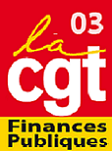 Bonjour mes camarades,Depuis des années les Finances Publiques subissent des suppressions de postes  et des fermetures de trésoreries. Dans l’Allier, 125 postes  ont été détruits depuis 2011 et ça ne va pas s’arrêter là !Début juin, DARMANIN  a annoncé son grand plan de « modernisation » de notre réseau. En fait il s’agit d’un démantèlement complet de notre administration. Nous avons perdu 13 trésoreries depuis 2003 et il est prévu d’en fermer 9 sur les 11 qui nous restent d’ici 2022 :  Bourbon l’Archambault, Dompierre, Le Montet, Saint-Pourçain, Varennes sur Allier, Lapalisse, Commentry, Montmarault, Cérilly .Nous avons fait grève massivement lundi 16 septembre pour  nous opposer à cette destruction (54,38%) et les médias ont très bien relayé nos actions.La Cgt est opposée à la fermeture de nos trésoreries rurales et considère qu'il s'agit d'une nouvelle attaque contre nos territoires ruraux. Vous voyez bien que chaque fermeture de Service Public contribue à désertifier un peu plus nos communes. Le maillage territorial mis en place après guerre avait été réfléchi et permettait d'assurer la proximité de notre réseau à tous les citoyens. Depuis plus de 20 ans les gouvernements successifs s'attaquent à détruire ce maillage territorial.Nos trésoreries ont un rôle essentiel dans la gestion des fonds publics. On y va pas seulement payer des impôts, des cantines , de l'eau, un séjour à l'hôpital, un centre de loisirs, un droit de voirie ou autres taxes. Elles assurent le paiement des salaires de 5 millions de fonctionnaires. Elles apportent aussi une aide précieuse aux élus dans la gestion de leurs budgets. Elles sont garantes du bon usage de l’argent public, de l’argent de nos impôts, et c’est pour cela qu’elles doivent survivre et ne surtout pas être remplacées par des agences comptables qui laisseront porte ouverte à toutes les malversations possibles, comme à Levallois Perret avec Balkany.Lundi 30 septembre  à partir de 16h nous organisons un rassemblement devant la trésorerie de BOURBON L'ARCHAMBAULT avec les élus locaux et la population. Même chose à Commentry mais vendredi 11 octobre à 10h30 jour de marché.Nous, cégétistes, devons être nombreux à leurs côtés pour défendre nos Services Publics. Aussi nous demandons à toutes celles et ceux d'entre vous qui le peuvent, de nous rejoindre  le 30 septembre devant la trésorerie de BOURBON L'ARCHAMBAULT 8, Boulevard des Solins et le 11 octobre à 10h30 à COMMENTRY, 6 rue Jean Jaurès.Merci d'avance mes camarades.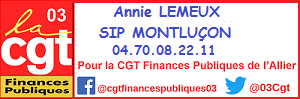 Annie LEMEUX 